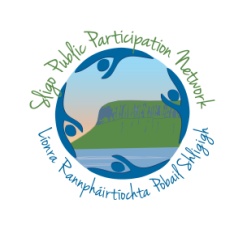 Nomination Form PPN Representation roles on the following committees:Sligo Strategic Policy CommitteesSligo Joint Policing CommitteePlease note : Just one seat per nomination form. A separate form must be filled in for each seat you are nominating forDeadline: 4.30pm Monday 25 November 2019Go to http://www.sligoppn.com/privacy-statement/ to read our Privacy Statement, meeting requirements under GDPR legislationPlease place an ‘X’ beside the position you are applying forNote: You can only nominate for one position on each form. Please place an ‘X’ beside the position you are applying forNote: You can only nominate for one position on each form. Sligo Strategic Policy Committees	X                                                                                                                                       belowSligo Strategic Policy Committees	X                                                                                                                                       belowSPC1 Housing and CorporateEnvironment SeatSocial Inclusion SeatCommunity & Voluntary SeatSPC2 Environment and InfrastructureEnvironment SeatCommunity & Voluntary SeatSPC3 Planning, Community & Economic Development, Arts & CultureEnvironment SeatSocial Inclusion SeatCommunity & Voluntary SeatSPC4 Climate ChangeEnvironment SeatCommunity & Voluntary SeatSligo Joint Policing CommitteeSligo Joint Policing CommitteeGeneral Seat (any pillar)Please complete questions 1 to X in full and in BLOCK CAPITALS.Please complete questions 1 to X in full and in BLOCK CAPITALS.1. Name of Group Making Nomination1. Name of Group Making Nomination2. Group PPN Number2. Group PPN Number3. Name of Person Making Nomination on behalf of group3. Name of Person Making Nomination on behalf of groupContact Information of Nominating person Contact Information of Nominating person Address:Address:Email:Email:Phone:Phone:NOMINEE DETAILSTo be completed with nominee - ensure the name provided is as the nominee would wish it to appear on the ballot paperNOMINEE DETAILSTo be completed with nominee - ensure the name provided is as the nominee would wish it to appear on the ballot paperName of NomineeName of NomineeContact Details of NomineeContact Details of NomineeAddress (Please include Eircode)EmailMobilePhone7. Has nominee read the brief associated with the position? http://www.sligoppn.com/2019-elections-make-your-nomination/7. Has nominee read the brief associated with the position? http://www.sligoppn.com/2019-elections-make-your-nomination/8. Does nominee understand the role  nominated for? Y/N8. Does nominee understand the role  nominated for? Y/N9.  Can nominee commit to the role, including attending meetings during core work hours (9am – 5pm) Y/N9.  Can nominee commit to the role, including attending meetings during core work hours (9am – 5pm) Y/N10. Candidate Statement (Up to a maximum 150 words) This will be circulated to members ahead of the election. State why nominee is the most suitable candidate for the role. 10. Candidate Statement (Up to a maximum 150 words) This will be circulated to members ahead of the election. State why nominee is the most suitable candidate for the role. Testing the length of words.Testing the length of words.Political Affiliations and ActivityPPN Representation is based on volunteer-led organisations and must be a separate process from the political process. As per Department of Rural and Community Development, the following applies:Elected representatives of Local Authorities, Oireachtas members or European Parliament members cannot be nominated through the PPN process. If anyone nominated to the PPN through this process subsequently decides to enter electoral politics, at either Local Authority, National or European level, they must immediately resign their PPN representative role when they declare their candidacy. A person who has stood for election or been co-opted, or who has been an elected representative on any level of government (Local, National or European) may not be chosen to represent the PPN on any representative role for one year after the date of the election or after completing their term of office Elected PPN representatives PPN may not operate as a Local Area Representative for a political party.By proceeding with this nomination, you declare that you are not involved in, or have, political affiliations as described in this section. If you have any queries regarding this section or require clarification, please contact ppn@sligococo.ie or 071 91 14430.I fully understand the role I am being nominated for and the process of election and approve of this nomination. I fully understand the role I am being nominated for and the process of election and approve of this nomination. I fully understand the role I am being nominated for and the process of election and approve of this nomination. I fully understand the role I am being nominated for and the process of election and approve of this nomination. I fully understand the role I am being nominated for and the process of election and approve of this nomination. Signature of NomineeSignature of Nominee(Digitally signature will suffice)Date Authorisation from Organisation of Nominee (Authorised Officer) Authorisation from Organisation of Nominee (Authorised Officer) Authorisation from Organisation of Nominee (Authorised Officer) Authorisation from Organisation of Nominee (Authorised Officer) Authorisation from Organisation of Nominee (Authorised Officer)This nomination must be authorised by the nominee’s organisation. The Authorised Officer is the organisation’s Chairperson. If the Chairperson and Nominee is the same person, this nomination needs to be authorised by a different office holder (i.e. Secretary or Treasurer).  This nomination must be authorised by the nominee’s organisation. The Authorised Officer is the organisation’s Chairperson. If the Chairperson and Nominee is the same person, this nomination needs to be authorised by a different office holder (i.e. Secretary or Treasurer).  This nomination must be authorised by the nominee’s organisation. The Authorised Officer is the organisation’s Chairperson. If the Chairperson and Nominee is the same person, this nomination needs to be authorised by a different office holder (i.e. Secretary or Treasurer).  This nomination must be authorised by the nominee’s organisation. The Authorised Officer is the organisation’s Chairperson. If the Chairperson and Nominee is the same person, this nomination needs to be authorised by a different office holder (i.e. Secretary or Treasurer).  This nomination must be authorised by the nominee’s organisation. The Authorised Officer is the organisation’s Chairperson. If the Chairperson and Nominee is the same person, this nomination needs to be authorised by a different office holder (i.e. Secretary or Treasurer).  NamePositionMobileEmail This person will be contacted to confirm the nomination. This person will be contacted to confirm the nomination. This person will be contacted to confirm the nomination. This person will be contacted to confirm the nomination. This person will be contacted to confirm the nomination. Thank you for filling in this nomination form. Please submit fully completed forms byEmail: ppn@sligococo.ie orHand: Mark the envelope “Nominations, Sligo PPN” and drop into City Hall, Quay Street. The onus is on the group to ensure nomination official received by Sligo PPNPost: Nominations,Sligo PPN, Sligo County Council, Quay Street, Sligo For further enquiries email ppn@sligococo.ie or call 071 91 14430Closing 4.30pm 25 NovemberBe sure to include a photograph of the nominee for the purpose of ballot papersIncomplete forms will be deemed invalid.Thank you for filling in this nomination form. Please submit fully completed forms byEmail: ppn@sligococo.ie orHand: Mark the envelope “Nominations, Sligo PPN” and drop into City Hall, Quay Street. The onus is on the group to ensure nomination official received by Sligo PPNPost: Nominations,Sligo PPN, Sligo County Council, Quay Street, Sligo For further enquiries email ppn@sligococo.ie or call 071 91 14430Closing 4.30pm 25 NovemberBe sure to include a photograph of the nominee for the purpose of ballot papersIncomplete forms will be deemed invalid.Thank you for filling in this nomination form. Please submit fully completed forms byEmail: ppn@sligococo.ie orHand: Mark the envelope “Nominations, Sligo PPN” and drop into City Hall, Quay Street. The onus is on the group to ensure nomination official received by Sligo PPNPost: Nominations,Sligo PPN, Sligo County Council, Quay Street, Sligo For further enquiries email ppn@sligococo.ie or call 071 91 14430Closing 4.30pm 25 NovemberBe sure to include a photograph of the nominee for the purpose of ballot papersIncomplete forms will be deemed invalid.Thank you for filling in this nomination form. Please submit fully completed forms byEmail: ppn@sligococo.ie orHand: Mark the envelope “Nominations, Sligo PPN” and drop into City Hall, Quay Street. The onus is on the group to ensure nomination official received by Sligo PPNPost: Nominations,Sligo PPN, Sligo County Council, Quay Street, Sligo For further enquiries email ppn@sligococo.ie or call 071 91 14430Closing 4.30pm 25 NovemberBe sure to include a photograph of the nominee for the purpose of ballot papersIncomplete forms will be deemed invalid.Thank you for filling in this nomination form. Please submit fully completed forms byEmail: ppn@sligococo.ie orHand: Mark the envelope “Nominations, Sligo PPN” and drop into City Hall, Quay Street. The onus is on the group to ensure nomination official received by Sligo PPNPost: Nominations,Sligo PPN, Sligo County Council, Quay Street, Sligo For further enquiries email ppn@sligococo.ie or call 071 91 14430Closing 4.30pm 25 NovemberBe sure to include a photograph of the nominee for the purpose of ballot papersIncomplete forms will be deemed invalid.Can you confirm that you are available to attend the following events if you are successful in this process? Please tick- PPN Representatives Gathering December 12- PPN Representative Training January 2020 (date tbc) (Applicable to all positions)